САБИРАМО И ОДУЗИМАМО ТРОЦИФРЕНЕ БРОЈЕВЕ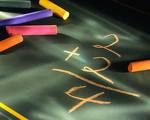 Израчунај:      296+357=                                    501-349=      599+136=                                    972-189=      455+384=                                    1000-145=Милан је имао 565 динара. Колико динара му је остало пошто је купио кошуљу од 358 динара?Збир бројева 367 и 459 умањи за 315. Израчунај.Први сабирак је збир бројева 198 и 165, а други разлика бројева 654 и 328. Израчунај збир.Јована је купила две мајице. Једну је платила 345 динара, а другу 89 динара више него прву. Платила их је новчаницом од 1000 динара. Колико јој је остало новца?Прва мајица: _______________________________________________Друга мајица: ______________________________________________Остатак новца: ________________________________________________________Одговор: _______________________________________________________________Три лопте коштају 800 динара. Укупна цена прве и друге лопте је 509 динара, а друге и треће 392 динара. Колико кошта свака од те три лопте?